JOB DESCRIPTION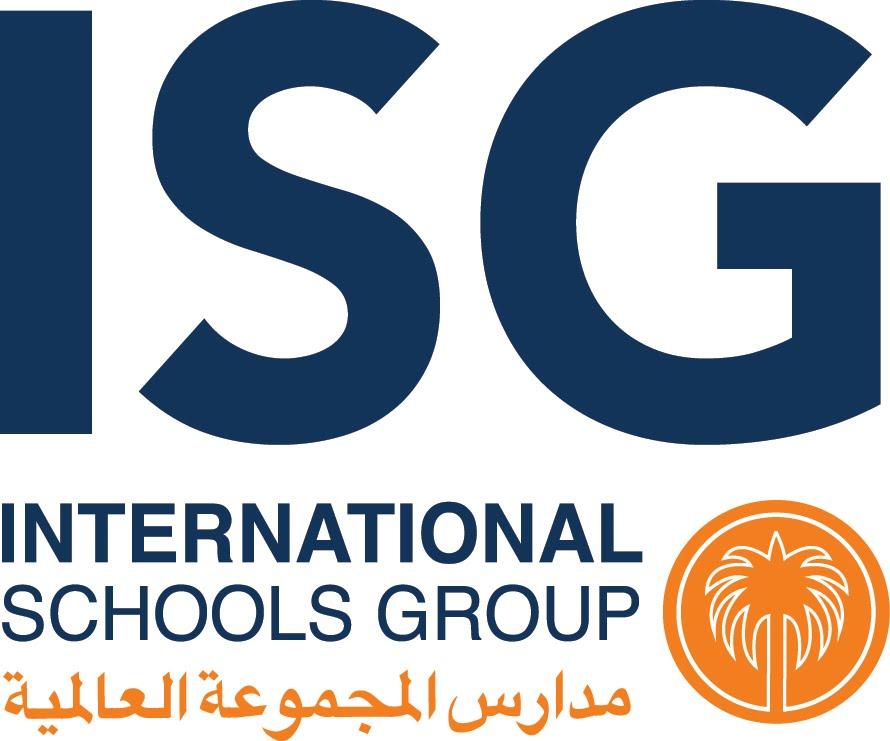 Job Title:	KS3/4/5 Maths Teacher	 Start Date:	1 August 2019	Application Deadline:	Until FilledEligible Applicants:	International, Saudi, DependentTo be Advertised:	School / Location:	Dhahran British Grammar SchoolSalary Code:		TeacherJob Status: 		Full-TimeSchool / Department:	Senior SchoolSubjects:		Work Days / Hours:	191 days @ 8 hrs per dayReports to:	Rachel Cannon,  
Senior School Headteacher*Authentication of degree by Saudi authorities is required as part of visa process.Any previous cautions or offences that may affect visa application need to be disclosed.SUMMARYWe are looking for an enthusiastic Maths Teacher, who will be a key member of the team and will be responsible for delivering maths to KS3/4/5.JOB DUTIESThe successful candidate will be able to effectively:Demonstrate commitment to the safety and security of children and young people (child protection);Plan and deliver lessons in accordance with the goals and objectives of a clearly defined and documented
curriculum;Demonstrate creativity;Deliver an active, hands-on and student-centred programme to promote learning;Maintain a safe learning environment for pupils at all times;Observe, monitor and record student progress;Respond appropriately to the range of individual needs and abilities within the class;Perform other duties as assigned by the Headteacher and Head of Department.QUALIFICATIONS AND EXPERIENCEThe ideal candidate will have:University degree* in the subject area of employment (Master's degree preferred).Current teacher certification in the required subject area. Certification should be from a recognised and nationally recognised institutionPolice clearance to demonstrate suitability of applicant to work with children and in a school environmentPrevious experience of teaching within an accredited school system (preferred)Classroom teachers should be able to demonstrate relevant experience and certification in teaching similar school programs as the applied for position (preferred)Ability to demonstrate a track record of continued professional developmentApplicants must be 59 years of age or less at the time of work visa application (Note: ISG’s retirement age is 65 years of age)Excellent communication skills in English, both verbal and writtenGood interpersonal skills in interacting with students, parents, and colleaguesAbility to supervise students in non-classroom settingsAbility to work independently and within a teamAbility to lead an after-school activityExperience with G Suite/Microsoft Office.